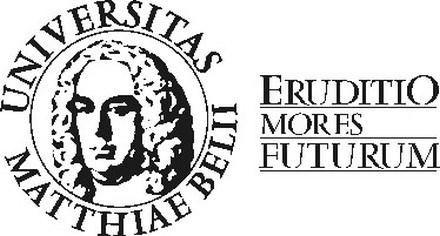 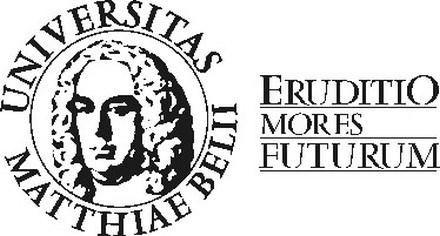 POSUDOK ZÁVEREČNEJ PRÁCE Téma:  Typ záverečnej práce:  Bakalárska záverečná prácaAutor:  Vedúci:  Záverečnú prácu hodnotím: Banská Bystrica  	Podpis: Stupnica hodnotenia:A 	40 - 38B	37 - 35C	34 - 32D	31 - 29	E	28 - 26FX	25 - ...P.č.Kritériá hodnotenia záverečnej práceBodové hodnotenieBodové hodnotenieP.č.Kritériá hodnotenia záverečnej práceMaximumPridelené1.Formálna stránka práce102.Posúdenie úrovne spracovania teoretickej časti203Posúdenie prínosu záverečnej práce a jej použiteľnosť 104.Odporúčanie autorovi práce05.Otázky pre autora pri obhajobe práce0SPOLUSPOLU40